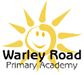 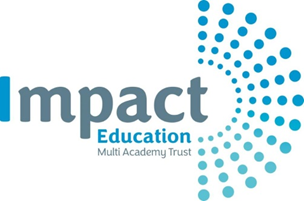                                                Letter to prospective applicantsA message from the outgoing Headteacher and Trust Director of Primary Education – Gill HornerIt is with very mixed feelings that I am leaving Warley Road Primary Academy. It is an amazing place to work with fabulous children, parents and staff, and it has been an honour and privilege to lead this school over the last 15 years. But leave I must, opening up an opportunity for a new dynamic leader at the helm. Warley Road will need a leader who can quickly win the trust of the whole school community, someone who has vision and believes that all children deserve the best possible start in their lives. There will be challenges, as there are for everyone in education today, but those challenges will be more than rewarded by being the Headteacher of this school. A message from the Chair of the Local Governing Body and Impact Trustee - John EcclestoneThe successor to this post will work with a skillful, reflective and committed LGB who are unwavering in their support of the staff, students and parents of Warley Road Primary Academy.  The LGB will act in a questioning but supportive manner, to give the new leader of the school the benefit of their knowledge and expertise in making sound decisions at local level.  This will ensure that the development of the academy continues to move on an upward trajectory and meet the needs and aspirations of the whole community. The LGB looks forward to the next chapter of the academy’s development with confidence; under a practical and skillful leader who has the desire to pursue excellence in academic and personal development for children and staff; whilst preserving the culture and ethos of caring, inclusivity and collaboration.A message from the Trust Chief Executive Officer – Mick KayImpact Education Multi Academy Trust is on a mission to improve the life chances of children and young people and improve social mobility. We are a Trust where hearts and minds connect; values-driven partners who work collaboratively to ensure education impacts positively on students, families, communities and staff.The opportunity to lead Warley Road is unique. It’s a great academy, serving a brilliant community. You will be supported well to build on the great foundations laid by Gill Horner. Whilst Gill will be handing over the mantel of Headteacher at Warley Road Primary Academy, I am pleased that she will be continuing to work for the Trust as Director of Primary Education; continuing the excellent work she has begun in developing our primary phase offer and contributing to the strategic development of the Trust. Impact academies play an active and equal role in shaping the development of the Trust. Our academies have retained their identities whilst committing to our shared Core Principles. It is crucial that our new Headteacher actively engages in ensuring these principles underpin everything they do. You will join the Trust Strategy Board with other Trust Headteachers, making key decisions on the direction of the Trust and ensuring that we are collectively working to deliver our shared aims.  The Trust is growing rapidly. There are currently four Impact Academies across Calderdale and Kirklees, with three more schools in the joining process. As a comprehensive and inclusive Trust, we span primary, secondary, all through and alternative provision phases of education.It’s an exciting time to join the Trust. Please do come to visit the academy or arrange for an informal telephone chat. We look forwards to meeting you very soon. With our very best wishes,Mick, Gill and John